RAPPORTERING OM ANVÄNDNINGEN AV STATLIGT STÖDBlanketten används för att rapportera användningen av statligt stöd för lansering och utveckling av väglednings- och rådgivningstjänster för invandrare, kompetenscenterverksamhet för invandrare och Talent Hub.1. Statligt stöd att rapportera2. Stödmottagare3. Uppgifter enligt understödsbeslutet4. Överföring av understöd enligt beslutet till andra aktörer5. Uppgifter om användningen av understödet6. Att uppnå projektets mål (Fortsätt med en separat bilaga om behov.)7. Tilläggsuppgifter för Talent Hub-projektet (Fortsätt med en separat bilaga om behov.)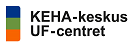 Välj det särskilda statliga understöd som du rapporterar om Lansering och utveckling av väglednings- och rådgivningstjänster för invandrare Kompetenscenterverksamhet för invandrare Talent HubVälj om det är en mellan- eller slutrapport över projektet? Mellanrapport SlutrapportSökandens namnSökandens namnProjektets namnProjektets namnDiarienummer för statligt stödDiarienummer för statligt stödKontaktpersonens namnKontaktpersonens namnKontaktpersonens telefonnummerKontaktpersonens telefonnummerSyftet med understödet enligt beslutet. (Fortsätt med en separat bilaga om behov.)Understöd som beviljats i euroAnvändningstid enligt understödsbeslutet (projekttid dd.mm.åååå – dd.mm.åååå)Har det särskilda understödet överförts till andra aktörer? Ja	 NejHar det särskilda understödet överförts till andra aktörer? Ja	 NejHar det särskilda understödet överförts till andra aktörer? Ja	 NejOm ja,Om ja,Om ja,Till vem har understödet överförts? Hur mycket har överförts i euro? Har det ingåtts ett avtal mellan den som överför understödet och mottagaren av det överförda understödet, om övervakning av användningen och om villkoren för användningen?  Ja	 NejHar det överförda understödet använts på det sätt som avtalet föreskriver?  Ja	 NejRapporteringsperiod (dd.mm.åååå - dd.mm.åååå)Beskriv projektets verksamhet och mål i korthet. (Fortsätt med en separat bilaga om behov.)Har projektet genomförts i enlighet med projektplanen?Beskriv hur projektet har uppnått de mål som anges i projektplanen. Om målen inte uppnåddes, varför? De aktörer som deltar i projektet och deras roll i projektet.Vilka aktörer deltog i genomförandet av projektet och hur har de olika aktörernas synpunkter beaktats vid genomförandet av projektet? Beskriv vilka samarbetsmodeller och -metoder som har funnits i projektet med olika aktörer.Beskriv vilka och hur många olika organisationer som deltagit i evenemang som anordnats av projektet. Beskriv vilka och hur många olika organisationer som deltagit i evenemang som anordnats av projektet. Beskriv hur projektets målgrupp har deltagit i planeringen, genomförandet och utvärderingen av verksamheten. Beskriv vilka konkreta resultat projektets verksamhet har gett i förhållande till utgångsläget.Vilka effekter har verksamheten haft på målgruppen, genomförandeorganisationen och samarbetsparterna? Hur kommer resultaten att stabiliseras och hur kommer verksamheten att fortsätta efter projektperioden? Beskriv hur resultaten av verksamheten har följts upp och bedömts. Mätinstrument, metoder för insamling av uppgifter och viktiga resultat. Berätta om projektets viktigaste inlärningserfarenheter och andra iakttagelser som har framkommit vid genomförandet av projektet och utvecklingsarbetet. Har lagstiftningen om tillgänglighet i fråga om underhåll och utveckling av digitala tjänster följts i verksamheten eller projektet? (Lag om tillhandahållande av digitala tjänster 306/2019)?  Ja	 NejHur har projektet bidragit till målen för åtgärdsprogrammet Talent Boost och varit kopplat till genomförandet av det nationella programmet Talent Boost?Hur har projektet bidragit till att utveckla och genomföra en uppföljningsmodell för Talent Boost? Frågan är inte aktuell förrän 2022 års understödsprojekt.Beskriv hur samarbetet med berörda parter genomfördes och hur det har mätts.